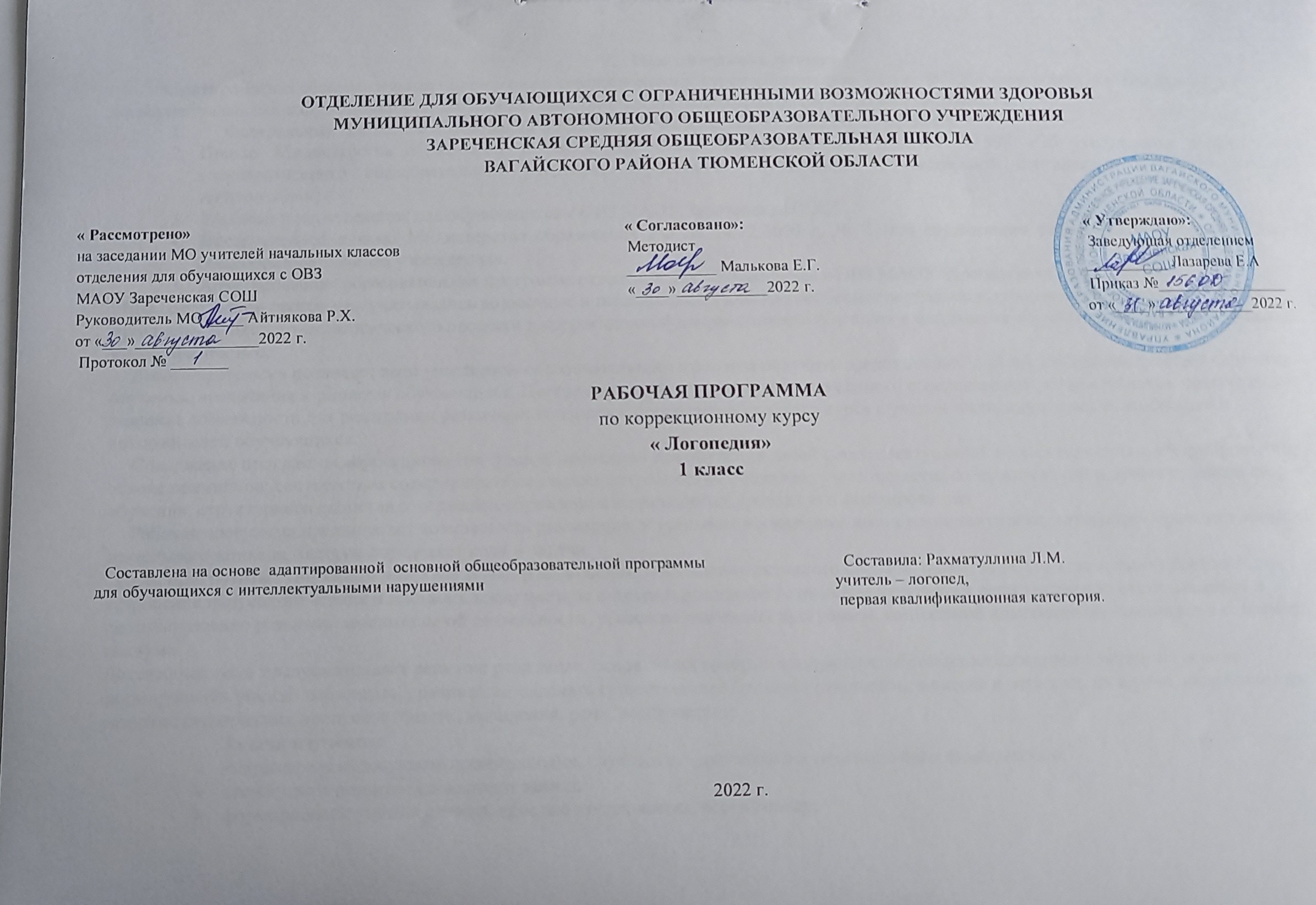 Пояснительная записка.         Адаптированная образовательная программа по коррекционному курсу «Логопедия» 1 класс ФГОС образования обучающихся с интеллектуальными нарушениями разработана на основании следующих нормативно- правовых документов:     Федеральный Закон «Об образовании в Российской Федерации» от 29.12.2012 №273-ФЗ.Приказ Министерства образования и науки Российской Федерации от 19.12.2014 №1599 «Об утверждении федерального государственного образовательного стандарта образования обучающихся с умственной отсталостью (интеллектуальными нарушениями)».Учебный план отделения для обучающихся с ОВЗ МАОУ Зареченская СОШ.Инструктивное письмо Министерства образования РФ от 14.12.2000 г. № 2 «Об организации работы логопедического пункта общеобразовательного учреждения».Адаптированная образовательная программа отделения для обучающихся с ОВЗ МАОУ Зареченская СОШ.  При составлении программы учитывались возрастные и психофизиологические особенности учащихся, содержание программы отвечает принципам психолого-педагогического процесса и коррекционной направленности обучения и воспитания обучающихся с интеллектуальной недостаточностью.     Данная программа позволяет всем участникам образовательного процесса получить представления о целях, содержании, общей стратегии обучения, воспитания и развития обучающихся. Программа содействует сохранению единого образовательного пространства, предоставляет широкие возможности для реализации различных подходов к построению учебного курса с учетом индивидуальных способностей и возможностей обучающихся. Содержание программы коррекционного курса «Логопедия» для обучения детей с интеллектуальной недостаточностью сформировано на основе принципов: соответствия содержания образования потребностям общества; учета единства содержательной и процессуальной сторон обучения; структурного единства содержания образования на различных уровнях его формирования.Рабочая программа предполагает возможность реализации актуальных в настоящее время компетентности, личностно- ориентированного, деятельного подхода, которое определяет цели и задачи.  Цель программы: коррекция дефектов звукопроизношения, обогащение активного словаря, развитие речемыслительной деятельности, устранение нарушений чтения и письма. Своевременное и целенаправленное устранение нарушений речи умственно отсталых детей и способствование развитию мыслительной деятельности, усвоению школьной программы, социальной адаптации обучающихся в современном социуме.Достижение цели предусматривает решение ряда задач, основная из которых следующая: обогащение словарного запаса на основе формирования умений наблюдать, сравнивать, выделять существенные признаки предметов, явлений и отражать их в речи, нацеленное на развитие психических процессов памяти, мышления, речи, воображения.Задачи изучения:исправление недостатков произношения, слухового, зрительного и двигательного анализаторов;уточнение и развитие словарного запаса;формирование умения строить простые предложения, вести беседу;воспитание первоначальных навыков повествовательной речи;развитие речевой и мелкой моторики;При планировании уроков предусмотрены различные виды деятельности и их единство и взаимосвязь, позволяющие оптимально достигнуть результатов.                Основные направления коррекционной работы: совершенствование работы артикуляционного аппарата;развитие речевого дыхания и голоса;развитие артикуляционной и мелкой моторики;развитие фонематических процессов;развитие зрительного восприятия и узнавания;развитие пространственных представлений и ориентации;развитие основных мыслительных операций;развитие наглядно-образного и словесно-логического мышления;коррекция нарушений эмоционально-личностной сферы;пополнение и активизация словарного запаса;коррекция индивидуальных пробелов в знаниях, умениях, навыках.Общая характеристика коррекционного курса.Целью данной программы является разработка поэтапной коррекции системного речевого недоразвития учащихся школы VIII вида.Данная программа построена по цикличному принципу и предполагает повторение наиболее важных и сложных тем в каждом классе, на более высоком уровне: усложняется речевой материал, формы звукового анализа и синтеза.Логопедическое воздействие представляет собой целостный процесс, в котором выделяются различные этапы, каждый из которых имеет свои первоочередные цели и задачи.Все задачи речевой коррекции взаимосвязаны и решаются комплексно, на каждом логопедическом занятии. Но вместе с тем, на каждом этапе коррекционного обучения существуют свои приоритетные задачи, которые необходимо решить в первую очередь для того, чтобы ребенок мог усваивать программный материал по всем предметам. Так, в первые годы обучения необходимо устранить недостатки звуковой стороны речи, так как от её состояния зависит успешность овладения грамотой- письмом и чтением, основными инструментами всего обучения. Требует незамедлительной коррекции и работа анализаторных систем и психических процессов, принимающих участие в актах письменной речи. На следующем этапе логопедического обучения учащиеся накапливают языковые обобщения, расширяют и уточняют словарный запас. Слово же может быть усвоено только тогда, когда оно вступает в сочетание с другими словами, то есть в словосочетании и предложении. Следовательно, словарная работа неразрывно связана с работой над грамматическим строем речи, над формированием структуры предложения, формированием словообразования и словоизменения. На заключительном этапе коррекционно- логопедической работы ученики вплотную занимаются развитием и закреплением навыков связной речи: различного вида пересказами и рассказами.Программа содержит следующие разделы:Коррекция звуковых средств языка;Основными задачами первого этапа является коррекция произношения, развитие фонематического восприятия, слогового и звукового анализа и синтеза как устной, так и в письменной речи. На этом же этапе проводится работа по нормализации сенсомоторного развития детей, формированию пространственно- временных и зрительных представлений.Основные задачи второго этапа- это работа над развитием морфемного анализа слова, организацией семантических полей, формированием навыков словоизменения и словообразования, антонимией и синонимией. Вся работа ведется на материале словосочетаний и предложений, что способствует усвоению учащимися различных типов предложений, правильных предложно- падежных управлений.На третьем этапе проводится работа по совершенствованию навыков связной речи в устной и частично, письменной речи. Работа проводится сначала на материале диалогической, ситуативной речи, а затем- контекстной, монологической.Содержание логопедической работы находится в соответствии с программой обучения грамоте, изучения родного языка. Логопедическая работа подготавливает учащихся к усвоению программы по русскому языку, поэтому содержание логопедической работы строится с учетом программы по русскому языку. При этом цели и задачи логопедической работы (практическое овладение языком) иные, чем цели и задачи уроков русского языка (осознание и анализ языковых явлений).Логопедическая работа в школе строится на основании письма Минобразования РФ от 20 июня 2002 г.№ 29/2194-6 «Об организации логопедической работы в специальных (коррекционных) образовательных учреждениях VIII вида».   Поскольку при умственной отсталости нарушаются все компоненты речи: её фонетико-фонематическая сторона, лексика, грамматический строй, связная речь. Целью данного планирования является разработка последовательной поэтапной коррекции всех компонентов речевой деятельности. Планирование состоит из следующих разделов: 1) коррекция звукопроизношения,2) коррекция фонематических процессов,3) коррекционная работа на лексическом уровне,4) коррекционная работа на синтаксическом уровне,5) совершенствование связной речи.Коррекция звукопроизношения проводится в I классе и состоит из предварительного этапа, задачей которого является подготовить учащихся к овладению звуковой стороной речи, и этапа постановки звуков, на котором отрабатываются произносительные навыки и слухопроизносительные дифференцировки свистящих, шипящих звуков, соноровР и Л, заднеязычных согласных. Каждый период обучения имеет свои характерные цели, задачи, которые определяют с учетом развития речи чувашских детей и методы работы над произношением и обогащением словаря, развитием всех компонентов речи.Программа предусматривает следующее распределение нагрузкиЗанятия каждой группы и индивидуальные проводятся 2-4 раза в неделю. На индивидуальные занятия отводится 20 минут на каждого ученика, на занятия с группой 20-45 минут. Индивидуальные занятия проводятся с учениками, нуждающимися в постановке или коррекции звуков. Группы комплектуются по признаку однородности речевого нарушения, по возможности, из обучающихся одного или двух параллельных или смежных классов. Наполняемость групп для логопедических занятий 2-4 ученика. При необходимости логопед производит перераспределение обучающихся по группам.  Логопед проводит работу в тесной связи с учителями, воспитателями, родителями, психологом, медицинским персоналом школы и большое внимание уделяет работе по пропаганде логопедических знаний.   При завершении логопедических занятий логопед инструктирует учителя и воспитателя о приемах доведения достигнутых навыков до полной автоматизации в условиях класса и во внеурочное время (через тетрадь взаимосвязи). В конце учебного года логопед проводит речевой утренник, на котором дети демонстрируют свои успехи. В системе коррекционной работы по преодолению всех видов речевых нарушений полезны занятия по логопедической ритмике. Основным материалом для таких занятий являются разнообразные речедвигательные музыкально – ритмические и другие упражнения. Нужно отметить, что в школу поступают дети с двуязычием или дети совсем не знающие русского языка, у которых возникают большие трудности в процессе обучения. Встречаются трудности в произношении, в письме. Кроме выявленных специфических ошибок, соотносимых с определенным видом дисграфии, у детей при двуязычии отмечаются и другие, как характерные для недостаточно сформированного навыка правильного письма, так и свойственные только этим детям.В программе основным принципом является принцип коррекционной направленности. Особое внимание обращено на коррекцию имеющихся   у обучающихся специфических нарушений. Принцип коррекционной направленности в обучении, принцип воспитывающей и развивающей направленности обучения, принцип научности и доступности обучения, принцип систематичности и последовательности в обучении, принцип наглядности в обучении, принцип индивидуального и дифференцированного подхода в обучении и т.д.                                      Основными видами работ учащихся являются: артикуляционные упражнения для губ, языка, нёба и щёк, упражнения на формирование общеречевых навыков, по развитию слухового и зрительного восприятия, дидактические игры, игровые упражнения, работа в тетрадях по обучению грамоте, с кассой букв и т.д. Типы уроков:-урок объяснения нового материала (урок первоначального изучения материала);-урок закрепления знаний, умений, навыков (практический урок);-урок обобщения и систематизации знаний (повторительно-обобщающий урок);-комбинированный урок;-нестандартные уроки (урок-викторина, урок-игра и др.)Положительный эффект в воспитании и обучении учащегося может быть достигнут при проведении уроков с использованием следующих принципов:- воспитывающей и развивающей направленности обучения;- систематичности и последовательности;- связи обучения с жизнью;- коррекции в обучении;- наглядности;- сознательности и активности учащихся;- индивидуального и дифференцированного подхода;- прочности знаний, умений и навыков.Методы обучения, применяемые на уроках:- словесные методы — рассказ, устное изложение материала, объяснение, работа с книгой;- наглядные методы — демонстрации, просмотр, экскурсии, самостоятельные наблюдения;- практические методы — устные и письменные упражнения, практические работы, упражнения, карточки, касса букв и слогов.На уроках применяются комплексно все методы обучения:Практические: устные и письменные упражнения, привлечение жизненного опыта, организация возможно большего количества практической деятельности.Словесные: описание, рассказ, объяснение.Наглядные: натуральные объекты и предметы в натуральную величину, карточки.Работа с учебником.Метод демонстрации.К техническим средствам обучения, которые эффективно используются на уроках относятся-мультимедиапроектор. Среди форм подачи материала на уроке с использованием компьютерных технологий применяются следующие:компьютерные презентации;тестирование на компьютере;работа на интерактивной доске.Описание места коррекционного курса в учебном плане.     Занятия  групповые проводятся 2 раза в неделю. На индивидуальные занятия отводится 20 минут на каждого ученика, на занятия с группой 40 минут. Индивидуальные занятия проводятся с учениками, нуждающимися в постановке или коррекции звуков. Группы комплектуются по признаку однородности речевого нарушения, по возможности, из обучающихся одного или двух параллельных или смежных классов. Наполняемость групп для логопедических занятий 2-4 ученика. При необходимости логопед производит перераспределение обучающихся по группам.                                                                4. Личностные и предметные результаты освоения коррекционного курса.	В связи с тем, что способности к познавательной деятельности обучающихся с умеренной и тяжелой умственной отсталостью сугубо индивидуальны, приведённые ниже требования по формированию учебных умений и навыков, которые могут быть применимы не ко всем учащимся, но являются ориентиром, к которому следует стремиться. В основе содержания обучения письму лежит овладение обучающимися следующими видами ключевых компетенций:Учебно-познавательная. Развитие мотивов учебной деятельности и формирование личностного смысла учения; развитие самостоятельности и личной и ответственности за свои поступки на основе представлений о нравственных нормах, общепринятых правилах; овладение начальными навыками адаптации в динамично изменяющемся и развивающемся мире;Социальная. Социально-эмоциональное участие в процессе общения и совместной деятельности; освоение доступных социальных ролей (обучающегося, сына (дочери), пассажира, покупателя и т.д.). Формирование социально ориентированного взгляда на окружающий мир в его органичном единстве и разнообразии природной и социальной частей.Коммуникативная. Включают знания и способы взаимодействия с окружающими и удаленными людьми, навыки работы в группе, владение различными социальными ролями в коллективе; формирование уважительного отношения к окружающим.Ценностно-смысловая. Это компетенция в сфере мировоззрения, связанная с ценностными представлениями ученика, его способностью видеть и понимать окружающий мир, ориентироваться в нем, осознавать свою роль и предназначение, уметь выбирать целевые и смысловые установки для своих действий и поступков, принимать решения. Эта компетенция обеспечивает механизм самоопределения ученика в ситуациях учебной и иной деятельности. От нее зависит индивидуальная образовательная траектория ученика и программа его жизнедеятельности в целом.Личностного самоопределения. Основы персональной идентичности, осознание своей принадлежности к определенному полу, осознание себя как «Я». В сфере познавательных учебных действий должны быть cформированы: развитие мелкой моторики пальцев рук; координации и точности движения руки. умения ориентироваться на пространстве листа в тетради и на пространстве классной доски;усвоение начертания рукописных заглавных и строчных букв;письмо букв, буквосочетаний, слогов, слов, предложений с соблюдением гигиенических норм;дословное списывание слов и предложений; списывание со вставкой пропущенной буквы или слога после предварительного разбора с учителем;усвоение приёмов и последовательности правильного списывания текста; практическое усвоение некоторых грамматических умений и орфографических правил: обозначение на письме границ предложения;раздельное написание слов; обозначение заглавной буквой имен и фамилий людей, кличек животных; В сфере личностных учебных   действий должны быть сформированы:основы персональной идентичности, осознание своей принадлежности к определенному полу, осознание себя как «Я»; внутренняя позиция школьника на уровне положительного отношения к школе, понимания необходимости учения и принятия образца «хорошего ученика» (учебно-познавательные компетенции); выраженная устойчивая учебно-познавательная мотивация учения (учебно-познавательные компетенции);адекватное понимание причин успешности/неуспешности учебной деятельности (учебно-познавательные компетенции); способность к самооценке на основе критериев успешности учебной деятельности (учебно-познавательные компетенции); ориентация на понимание и принятие предложений и оценки учителя, одноклассников, родителей (социальные и коммуникативные компетенции);понятие об основных моральных нормах и ориентация на их выполнение (социальные компетенции);В сфере регулятивных учебных действий должны быть сформированы:умение выполнять инструкции учителя (учебно-познавательные компетенции);умение принимать и сохранять направленность взгляд на говорящего взрослого, на задание (учебно-познавательные и коммуникативные компетенции);умение использовать по назначению учебные материалы (учебно-познавательные и информационные компетенции);умение выполнять действия по образцу и по подражанию (учебно-познавательные и социальные компетенции);умение выполнять задание от начала до конца (учебно-познавательные и общекультурные компетенции);умение умения выполнять задание в течение определенного периода времени (учебно-познавательные и общекультурные компетенции);умение выполнять задание с заданными качественными параметрами (учебно-познавательные и общекультурные компетенции);умение выполнять учебные действия в материализованной, громкоречевой и умственной форме (коммуникативные компетенции);умение адекватно воспринимать предложения и оценку учителя, одноклассников, родителей (социальные и коммуникативные компетенции);умения самостоятельно переходить от одного задания (операции, действия) к другому в соответствии с расписанием занятий, алгоритму деятельности и т.д.В сфере коммуникативных учебных действий должны быть сформированы:умение адекватно использовать коммуникативные, прежде всего речевые, средства для решения различных коммуникативных задач (общекультурные и коммуникативные компетенции); умение строить монологическое высказывание (в том числе сопровождая его аудиовизуальной поддержкой), владеть диалогической формой коммуникации, используя, в том числе, средства и инструменты ИКТ и дистанционного общения (информационно-коммуникативные компетенции);умение использовать речь для планирования и регуляции своей деятельности (социальные и коммуникативные компетенции);умение формулировать и обосновывать собственное мнение и позицию (социальные и коммуникативные компетенции);умение учитывать разные мнения и стремиться к координации различных позиций в сотрудничестве (социальные и коммуникативные компетенции);умение договариваться и приходить к общему решению в совместной деятельности, в том числе в ситуации столкновения интересов (социальные и коммуникативные компетенции);умение задавать вопросы, строить понятные для партнёра высказывания, необходимые для организации собственной деятельности и сотрудничества с партнёром (социальные и коммуникативные компетенции)                                                                                                5. Содержание коррекционного курса.
 Звуковая сторона речи
-развитие артикуляционного праксиса, речевого дыхания;
-постановка и автоматизация звуков, коррекция слоговой структур;
- последовательная отработка правильной артикуляции звуков, их характеристика (параллельно с их усвоением на уроке обучения грамоте);
-развитие фонематических процессов;
-формирование прочных звукобуквенных связей;
-понятия «звук» и «буква». Алфавит;
-звуки гласные и согласные. Слогообразующая роль гласных;
- разделительный ь перед гласными е, ё, и, ю, я .(Смягчающая роль ь);
- различение шипящих ч, щ, ж,ш (сочетание и правописание гласных с шипящими);
-согласование звонкие и глухие (правописание на конце и в середине слова з-с, б-п, в-ф, г-к);
-дифференциация звонких и глухих согласных.
-различение ударных и безударных гласных. Правописание безударных гласных в корне. Проверка правописания путём изменения формы слова;
- родственные слова. Корень слова;
- различение букв по кинестетическому сходству и оптическому (б-д, р-п, х-ж, т-п, л-м).
Лексика- грамматическая сторона речи.
-название предметов и явлений;
- расширение круга собственных имён;
- сравнение предметов, их классификация;
- слова, обозначающие действие предметов;
-умение находить в тексте слова, обозначающие действия предметов;
-практическое усвоение согласование прилагательных с существительными;
-обогащение словаря (согласно развитию детей);
-употребление в речи простых предлогов;
-простое распространённое предложение. Установление связи между словами в предложениях по вопросам;
-составление и запись рассказа по серии картинок, по сюжетной картинке и подробному вопроснику, восстановление несложного дифференцированного текста по вопросам.6. Календарно-тематическое планирование.7. Описание материально-технического обеспечения образовательной деятельности.        Парты, в том числе отдельная парта для индивидуальной работы; доска с набором крепления для картинок, таблиц; стеллажи для наглядных пособий, предметов; настенное зеркало 60 на 80 см; индивидуальные зеркала 9 на 12 см -6 штук; одноразовые шпатели; дидактический материал: наборы игрушек по темам: животные, семья, овощи, фрукты, мебель и др; плоскостных игрушек; настольный театр;  раздаточный материал; печатный материал: альбомы с демонстрационным материалом для исследования состояния речи; для работы над обогащением словарного запаса; для работы над грамматическим строем речи; для автоматизации всех групп звуков; книги-пособия  для закрепления произношения разных звуков; картинная азбука; наборы сюжетных картинок; наборы предметных картинок; схемы (звуко-буквенного разбора слов); звучащие игрушки для формирования слухового внимания; настольные игры (лото, кубики, мозаика, шнуровки, и др.) развивающего характера; технические средства обучения: компьютер с программным обеспечением; презентации;  специальные учебники с материалами для чтения учащимся 2 классов; методические и учебные пособия.п/пУчебные предметыКлассКоличество часов  в неделюКоличество часов в год1Логопедия 1 класс2 ч.68 ч.№  п/пТема занятияКол. часДатаДата№  п/пТема занятияКол. часПо плануПо факту1Обследование12Обследование13Обследование14Обследование15Звуки и буквы.16Гласные звуки. Звук [а]. Буква А.17Звук [о]. Буква О.18Звук [у]. Буква У.19Звук [ы] Буква Ы.110Звук [и]. Буква И.  Дифференциация звуков [и-ы].111Звук [Э]. Буква Э.112Звуко-буквенный анализ и синтез слов, включающих пройденные звуки и буквы.113Согласные звуки и буквы.114Выделение первого звука в слове.115Звук [м].116Звук и буква Мм.117Звук [с].118Звук и буква Сс.119Звук [х].120Звук и буква Хх.121Звуко-буквенный анализ и синтез слов, включающих пройденные звуки и буквы.122Звук [ш]123Звук и буква Шш.124Дифференциация с-ш в слогах.125Дифференциация с-ш в словах.126Дифференциация с-ш в предложениях.127Звуко-буквенный анализ и синтез слов, включающих пройденные звуки и буквы.128Звук [л]129Звук и буква Лл.130Звук [н]131Звук и буква Нн.132Звуко-буквенный анализ и синтез слов, включающих пройденные звуки и буквы.133Звук [р].134Звук и буква Рр.135Дифференциация р-л в слогах.136Дифференциация р-л в словах.137Дифференциация р-л в предложениях.138Упражнения в звуко-буквенном анализе и синтезе слов, чтении слогов и слов.139Упражнения в звуко-буквенном анализе и синтезе слов, чтении слогов и слов.140Звук и буква К к.141Звук и буква П п.142Звук и буква Т т.143Дифференциация прописных букв п-т.144Звук [з].145Звук и буква Зз.146Звук [в]147Звук и буква Вв.148Звук [ж].149Звук и буква Жж.150Дифференциация Ж-Ш в слогах и словах151Дифференциация Ж-З в слогах и словах.152Звук [б].153Звук и буква Бб154Дифференциация  Б –П в слогах и словах155Звук и буква Гг.156Дифференциация Г-К в слогах и словах157Звук и буква Дд.158Звук и буква Й.159Буква ь.160Звук и буква Цц161Звук и буква Чч.162Звук и буква Щщ.163Звук и буква Фф.164Буква Ъ.65Обследование166Обследование167Обследование168Обследование1